 Pedro de Calatayud SJ  *  1689-1773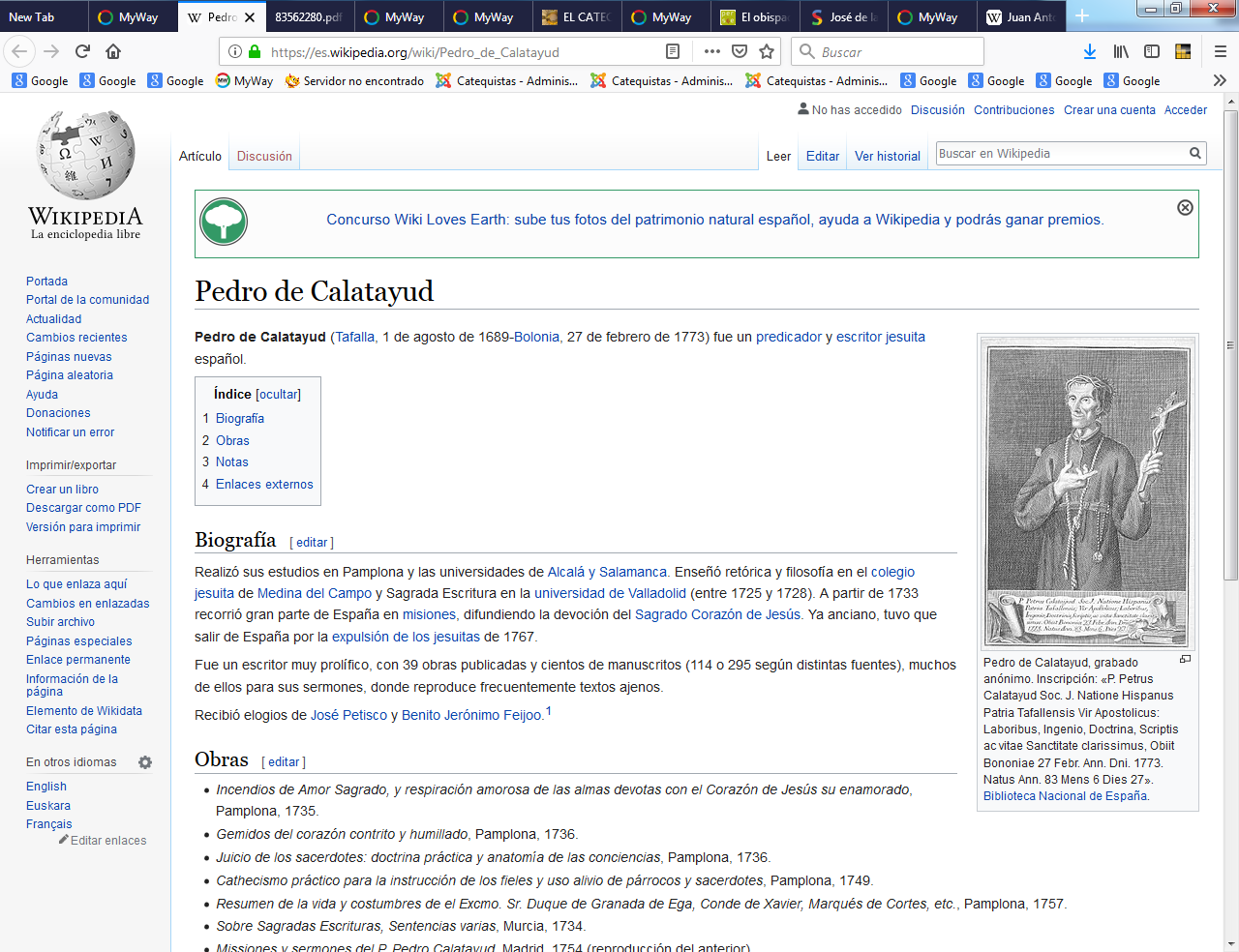     La variedad es la nota más interesante y significativa de las actitudes y de las formas organizativas de los catequistas y de los ambientes en los u trabajan. Pero ninguno y en ninguna parte podrá olvidar que lo importante es la referencia al Evangelio, lo que significa el perfecto conocimiento de Jesús y el amor a su mensaje, en cuyo empeño el jesuita Pedro de Calatayud fue un modelo admirable..Pedro de Calatayud (Tafalla, 1 de agosto de 1689-Bolonia, 27 de febrero de 1773) fue un predicador jesuita lleno de celo y de inquietud por la instrucción cristiana de los niños y de los adultos.Realizó sus estudios en Pamplona y en  las universidades de Alcalá y Salamanca. Enseñó retórica y filosofía en el colegio jesuita de Medina del Campo y Sagrada Escritura en la universidad de Valladolid (entre 1725 y 1728). A partir de 1733 recorrió gran parte de España en misiones, difundiendo la devoción del Sagrado Corazón de Jesús. Ya anciano, tuvo que salir de España por la expulsión de los jesuitas de 1767 Fue un escritor muy prolífico, con 39 obras publicadas y cientos de manuscritos (114 o 295 según distintas fuentes), muchos de ellos para sus sermones, donde reproduce frecuentemente textos ajenos. Recibió elogios de José Petisco y Benito Jerónimo Feijoo. ​ ObrasIncendios de Amor Sagrado, y respiración amorosa de las almas devotas con el Corazón de Jesús su enamorado, Pamplona, 1735.Gemidos del corazón contrito y humillado, Pamplona, 1736.Juicio de los sacerdotes: doctrina práctica y anatomía de las conciencias, Pamplona, 1736.Cathecismo práctico para la instrucción de los fieles y uso alivio de párrocos y sacerdotes, Pamplona, 1749.Resumen de la vida y costumbres de el Excmo. Sr. Duque de Granada de Ega, Conde de Xavier, Marqués de Cortes, etc., Pamplona, 1757.Sobre Sagradas Escrituras, Sentencias varias, Murcia, 1734.Missiones y sermones del P. Pedro Calatayud, Madrid. 1754 (reproducción del anterior).Compendio doctrinal muy útil para explicar y saber la doctrina christiana, Pamplona, 1731 (traducción y ampliación de una obra de Pedro de Piamonti.Opúsculos y doctrinas prácticas del P. Pedro de Calatayud, Logroño, 1754 (ampliación de obras anteriores).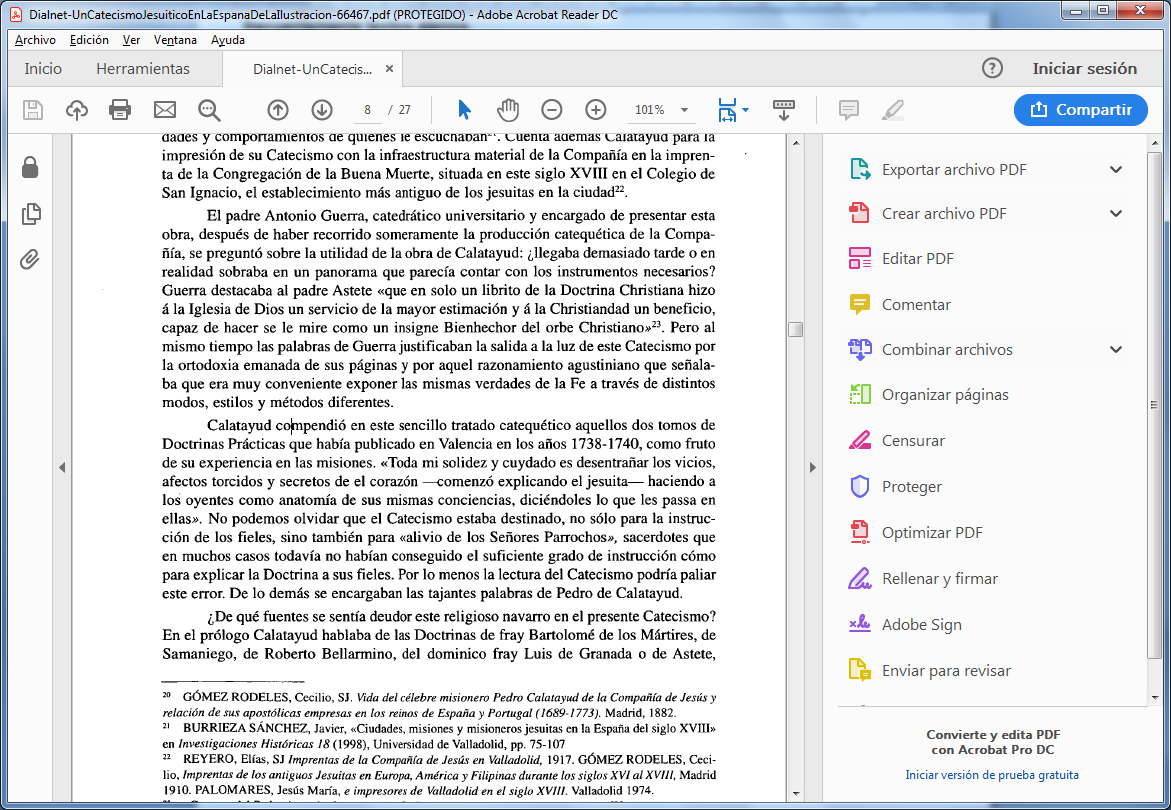        Las ideas del P. Calatatud se extendieron rápìdamente en los ambientes religiosos, ya que su prestigio como didácta de la actividad religiosa er grande, como entonces solia ser el de todos los jesuitas.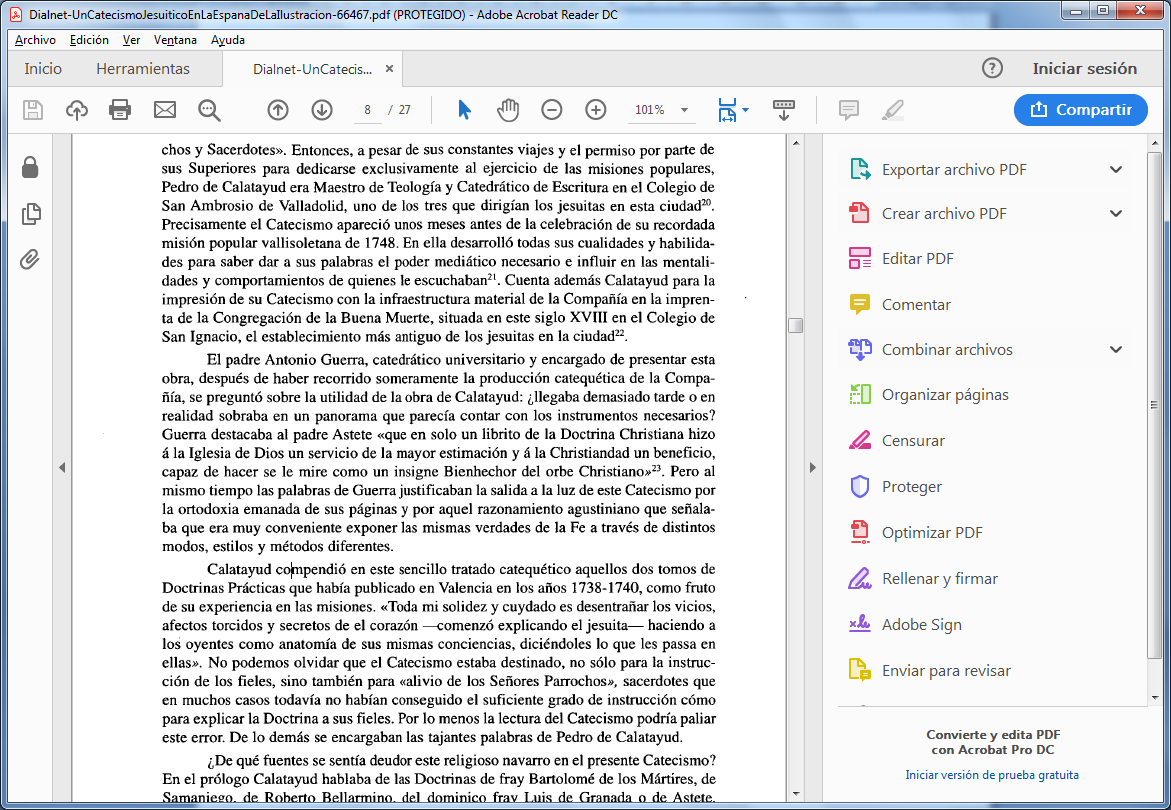     El Padre Calatayud refleja magnificamente las ideas de los jesuitas, con su originalidad un tanto diferente a las promovidas porr los dominicos, los franciscn o los agustinos en las diversas obras del inmeso territorio americano en el cual hubo sitio para todos, y tuvieron una remota diderencias del a metrópoli tan distante.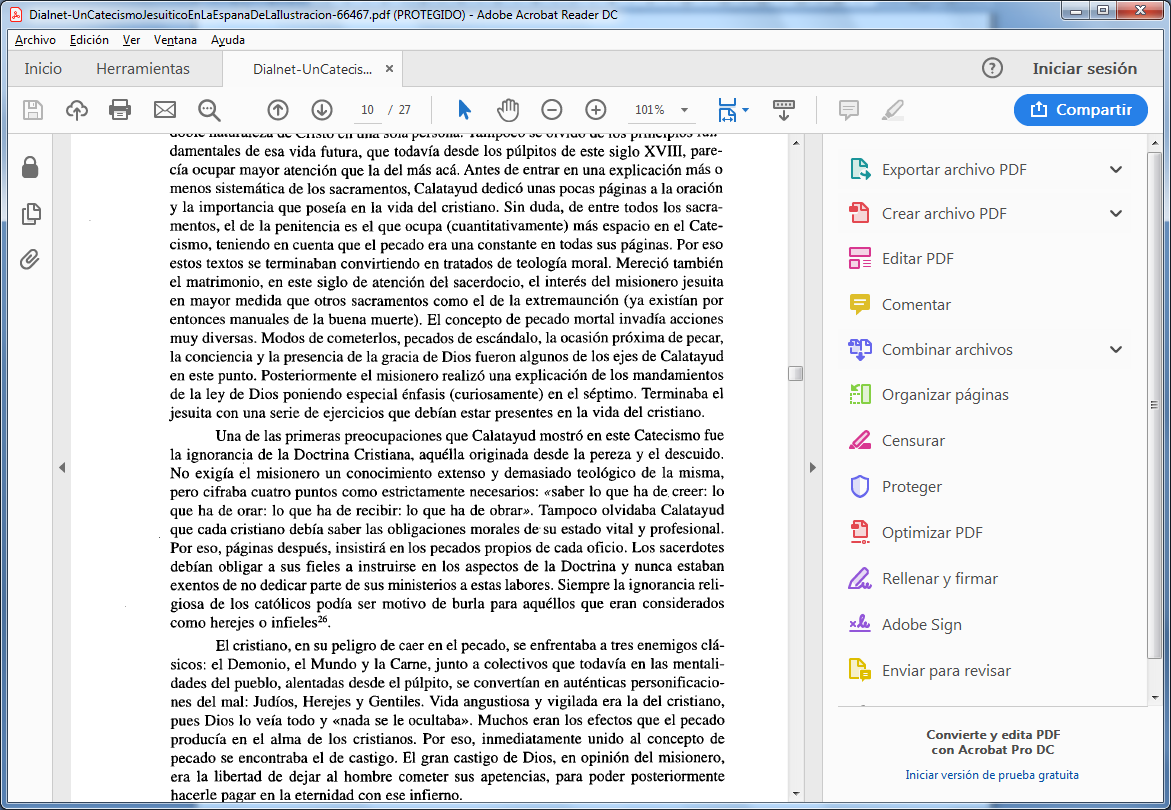 